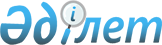 О внесении изменений и дополнений в решение Атбасарского районного 
маслихата от 14.02.2003 г. N C-25/4 "Об утверждении "Правил оказания социальных выплат отдельным категориям граждан", зарегистрированного в управлении юстиции 21.03.2003 г. N 1623
					
			Утративший силу
			
			
		
					Решение Атбасарского районного маслихата от 8 июля 2003 г N С-28/2.
Зарегистрировано Управлением юстиции Акмолинской области 9 июля 2003 года N 1916. Утратило силу - решением Атбасарского районного маслихата от 27 апреля 2009 года № 4С-17/7      Утратило силу - решением Атбасарского районного маслихата от 27 апреля 2009 года № 4С-17/7

      В соответствии ст.6 п.11 Закона Республики Казахстан "О местном государственном управлении в Республике Казахстан", на основании ст.12. п.1 Закона Республики Казахстан "О бюджетной системе", согласно отношения районного отдела труда и социальной защиты населения от 10.06.03г за N 204 Атбасарский районный маслихат решил:

      1. Внести в решение Атбасарского районного маслихата от 14.02.03 г. за 25/4 "Об утверждении "Правил оказания социальных выплат отдельным  категориям граждан", зарегистрированного в управлении юстиции 21.03.2003 года за N№1623, опубликованного в газете "Простор" от 11.04.2003 года, следующие изменения и дополнения:      1) Пункт 4 подпункт 8 изложить в следующей редакции:

      "4 - 8. Социальная выплата на документирование малоимущим гражданам, и лицам без определенного места жительства, осуществляется путем перечисления денежных средств на расчетные счета организаций, которые осуществляют оформление и выдачу удостоверений личности.

      Материальная помощь выплачивается на основании личного заявления и акта обследования материально-бытовых условий заявителя или семьи.

      Социальная помощь оказывается в размере до одного месячного расчетного показателя.

      2) Приложение к решению Атбасарского районного маслихата от 14.02.03 г. N С-25/4 "Об утверждении "Правил оказания социальных выплат отдельным категориям граждан"»изложить в новой редакции согласно приложению к настоящему решению.

      2. Настоящее решение вступает в законную силу со дня государственной регистрации в Управлении юстиции Акмолинской области.       Председатель сессии, секретарь Атбасарского районного маслихата

                                   Приложение к решению Атбасарского

районного маслихата

от 08.07.2003 г. N№С-28/2

Правила

оказания социальных выплат 

отдельным категориям граждан

1.Общие положения.      1. Настоящие Правила оказания социальных выплат отдельным категориям граждан (далее Правила) устанавливают порядок организации выплат по бюджетной программе 258.51 "Социальные выплаты отдельным категориям граждан по решению местных представительных органов".      2. Правовой основой для принятия Правил являются Законы Республики Казахстан "О местном государственном управлении в Республике Казахстан" и "О бюджетной системе".      3. Действие Правил не распространяется на отношения, регулируемые Законом Республики Казахстан "О государственной адресной социальной помощи".

2. Право на получение выплат.      4. Право на социальные выплаты имеют малообеспеченные семьи (граждане) имеющие доход ниже прожиточного минимума, или в силу определенных обстоятельств нуждающиеся в экстренной социальной поддержке.

      Жизненно трудными обстоятельствами являются:

      Длительное лечение туберкулезных и онкологических больных, смерть одного из членов семьи, необходимость проведения срочной операции.

      Право на социальную помощь имеют малообеспеченные граждане, в случае, если месячный среднедушевой совокупный доход семьи ниже установленной черты бедности.

      Выплаты предоставляются на возмещение расходов, связанных с проездом больных, направленных на обследование в областные медицинские учреждения, на документирование малообеспеченных граждан, на оказание социальной помощи малообеспеченным гражданам инвалидам, детям-инвалидам до 16 лет.

3. Организация работы по выплатам.      5. В целях организации работы по выплатам, создана межведомственная участковая комиссия из числа представителей районного отдела труда и социальной защиты населения, членов общественных организаций города и района.

      Численный и персональный состав комиссии утвержден решением акима г. Атбасар и акимов сельских округов.

      Заседания комиссии проводятся не реже одного раза в месяц при районном отделе труда и социальной защиты населения.      6. Основными задачами комиссии являются:

      1) рассмотрение заявлений граждан об оказании социальной помощи;

      2) проверка социально-бытовых условий  и уровня обеспеченности семьи (гражданина), обратившегося за помощью;

      3) принятие решения о назначении или отказе в оказании социальной помощи.

4. Размер и порядок оказания помощи.      7. Социальная выплата на возмещение расходов, связанных с проездом больных, направленных на обследование в областные медицинские учреждения из числа малообеспеченных граждан, предоставляется в денежной форме один раз в год.

      Лицо, претендующее на получение социальной выплаты, подает заявление в районный отдел труда и социальной защиты населения. К заявлению прилагаются следующие документы:

      1) удостоверение личности, или паспорт;

      2) направление районной больницы на обследование в областную больницу, в котором указывается, полное наименование должностного лица, подписывающего документ, личная подпись и ее расшифровка. Подпись должностного лица должна быть заверена гербовой печатью;

      Социальная помощь оказывается в размере одной тысячи тенге на одного человека.      8. Социальная выплата на документирование малоимущим гражданам, и лицам без определенного места жительства, осуществляется, путем перечисления денежных средств на расчетные счета организаций, которые осуществляют оформление и выдачу удостоверений личности.

      Материальная помощь выплачивается на основании личного заявления и акта обследования материально-бытовых условий заявителя или семьи.

      Социальная помощь оказывается в размере до одного месячного расчетного показателя.      9. Социальная помощь малообеспеченным гражданам, инвалидам, детям-инвалидам до 16 лет, предоставляется в денежной форме один раз в год одному члену семьи (гражданину).

      Лицо, претендующее на получение материальной помощи, подает заявление в районный отдел труда и социальной защиты населения, к заявлению прилагаются следующие документы:

      1. удостоверение личности, паспорт, СИК, РНН;

      2. справка с места жительства и о составе семьи;

      3. акт обследования материально-бытовых условий семьи;

      4. справка о доходах за предыдущий квартал      10. Размер материальной помощи устанавливается для инвалидов, детей-инвалидов до 16 лет в размере 5-ти месячных расчетных показателей, для малообеспеченных граждан - в размере 3-х месячных расчетных показателей.      11. Выплата осуществляется путем перечисления средств на лицевые счета заявителя.

5. Финансирование выплат.      12. Финансирование расходов по социальным выплатам производится в пределах средств. Предусмотренных на эти цели в районном бюджете по бюджетной программе "Социальные выплаты отдельным категориям граждан по решению местных представительных органов".

6. Порядок осуществления выплат.      13. Социальные выплаты осуществляются путем перечисления денежных средств на лицевые счета получателей в отделениях Народного банка Республики Казахстан.      14. Районный отдел труда, занятости и социальной защиты населения производит начисление, формирует списки граждан, для социальных выплат в пределах средств, предусмотренных на эти цели в бюджете района на 2003 год, отвечает за достоверность списков.

7. Контроль за осуществлением выплат.      15. Контроль и отчетность по оказанию социальных выплат осуществляется в соответствии с Законом Республики Казахстан "О контроле за исполнением республиканского и местных бюджетов".
					© 2012. РГП на ПХВ «Институт законодательства и правовой информации Республики Казахстан» Министерства юстиции Республики Казахстан
				